Matière : MathématiquesProfesseur : Mouad ZillouNiveau : TCSFDurée : 15 heuresIdentifier la variable et son ensemble de définitions pour une fonction définie par un tableau de données, une courbe ou une formule.Lire l’image d’un nombre et déterminer-en le nombre de ses images grâce à la représentation graphique de la fonction.Conclure les variations de fonction ou les valeurs maximales et minimales de la représentation graphique.Utiliser la représentation graphique pour résoudre certaines équations et inéquationsTracer la courbe d’une fonction polynôme ou fonction homographe dans un même repère.Exprimer des situations dérivées de la réalité ou d’autres matériaux en utilisant le concept de fonction.Identifier la variable et son ensemble de définitions pour une fonction définie par un tableau de données, une courbe ou une formule.Lire l’image d’un nombre et déterminer-en le nombre de ses images grâce à la représentation graphique de la fonction.Conclure les variations de fonction ou les valeurs maximales et minimales de la représentation graphique.Utiliser la représentation graphique pour résoudre certaines équations et inéquationsTracer la courbe d’une fonction polynôme ou fonction homographe dans un même repère.Exprimer des situations dérivées de la réalité ou d’autres matériaux en utilisant le concept de fonction.Les capacités attenduesGénéralités Variations d’une fonction Valeur maximale et valeur minimale d’une fonction sur un intervalle Représentation graphique des fonctions :  ;  ;   ;  ;  Généralités Variations d’une fonction Valeur maximale et valeur minimale d’une fonction sur un intervalle Représentation graphique des fonctions :  ;  ;   ;  ;  Contenus du programmeRenforcer les acquis des élèves.Approcher le concept de la fonction numérique et sa représentation graphique.Résoudre divers problèmes tout en tenant compte des valeurs minimales et maximales d'une fonction.Utiliser la calculatrice scientifique en identification d'image ou en calculatrice programmable pour créer des courbes.Proposer des problèmes qui conduisent à des équations difficiles à résoudre géographiquement et d'identifier des solutions qui leur sont étroitement liées.Renforcer les acquis des élèves.Approcher le concept de la fonction numérique et sa représentation graphique.Résoudre divers problèmes tout en tenant compte des valeurs minimales et maximales d'une fonction.Utiliser la calculatrice scientifique en identification d'image ou en calculatrice programmable pour créer des courbes.Proposer des problèmes qui conduisent à des équations difficiles à résoudre géographiquement et d'identifier des solutions qui leur sont étroitement liées.Recommandations pédagogiquesLes orientations pédagogiques.Livre d’élève (najah) Des sites électroniques.Distribution périodique du programme de mathématiques.Les orientations pédagogiques.Livre d’élève (najah) Des sites électroniques.Distribution périodique du programme de mathématiques.Fichiers utilisés dans la préparation du coursEcrire l’activité au tableau Marquer les difficultésRépartir les tâches Donner une durée suffisante pour la recherche individuelleDiagonaliser les prérequis des apprenants Noter les observationsEcrire l’activité au tableau Marquer les difficultésRépartir les tâches Donner une durée suffisante pour la recherche individuelleDiagonaliser les prérequis des apprenants Noter les observationsRôle de l’enseignant Ecrire les activités Répondre aux questions de l’activité avec la justification de ses solutions.Formuler les résultats de l’activité sous forme d’un théorème, une propriété…  Répondre aux exercicesEcrire les activités Répondre aux questions de l’activité avec la justification de ses solutions.Formuler les résultats de l’activité sous forme d’un théorème, une propriété…  Répondre aux exercicesRôle de l’apprenantEtapes Contenu du coursobservFonction numérique d’une variable réelleActivité :On considère un rectangle de longueur  et de largeur  tel que  un réel supérieur strictement à 2.On désigne par  la surface de ce rectangleDéterminer l’expression de  Déterminer la surface du rectangle si  et si  Déterminer les valeurs possibles de  si  et si Définition Soit   une partie deOn appelle fonction numérique, qu’on note   toute relation qui a associée chaque nombre réel  de D par un seul nombre réel   qu’on note  et on écrit : : S’appelle l’image de  par la fonction Le nombre  s’appelle antécédent de  par la fonctionOn considère une fonction numérique définie par  Déterminer les images de 1 ; -2 et 3 par la fonction  Déterminer les antécédents, s’ils existent, des nombres suivants 0, 5 et -4 par la fonctionEnsemble de définition d’une fonction numériqueActivité :Soit  une fonction numérique définie par Déterminer les images de 0 ; 2 ; Peut-on calculer les images de 1 et -1 par la fonction  ? Définition  On appelle ensemble de définition d’une fonction numérique , l’ensemble des nombres réels   pour lesquels l’image  est bien définie et se note souventOn écrit .Remarque  est définie sur un I si et seulement si I est inclus dans  .Pour déterminer l’ensemble de définition d’une fonction  ; il faut éliminer tous les nombres réels pour lesquels le dénominateur est nul et ce qui sous le symbole de la racine carrée est négatif.Techniques :Soient  et  deux fonctions polynômes.Exemple :  car  est une fonction polynôme   On a .Déterminer l’ensemble de définition des fonctions suivantes :Egalité de deux fonctions numériques :Définition : Soient  et  deux fonctions numériques et  et  ses ensembles de définitions respectives.On dit que  et g sont égales si les deux conditions suivantes sont vérifiées :Pour tout  de D on a Exemple :On considère les fonctions suivantes :   et  Etudions l’égalité de  et  On a  et  donc Pour tout x de D on a  Par conséquent   Etudier l’égalité des fonctions suivantes :  et                  ;        *     et      et   Représentation graphique d’une fonctionDéfinitionLe plan est rapporté à un repère orthonormé Soit  une fonction numérique et  son ensemble de définition.On appelle représentation graphique ou une courbe de la fonction  , qu’on note  l’ensemble de points  du plan tel que  et  .L’équation  s’appelle équation de la courbe.Soit  une fonction numérique définie par  et sa courbe.Parmi les points suivants déterminer ceux qui appartient à en justifiant la réponse.   ;   ;  et  La figure ci-dessous montre la courbe d’une fonction  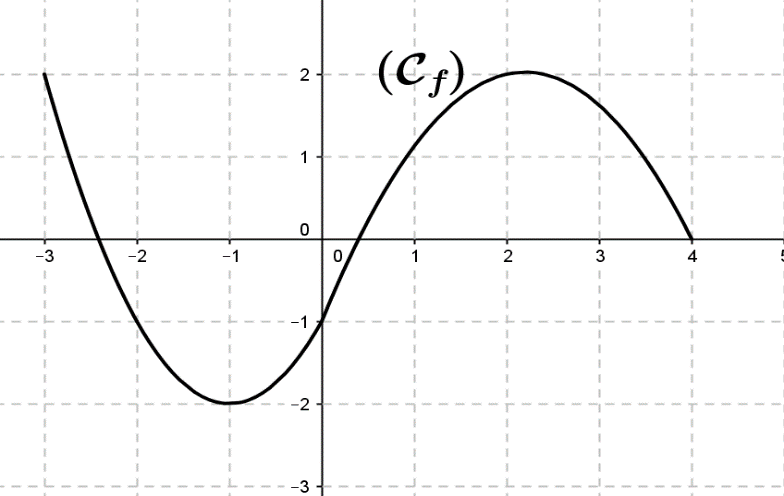 Déterminer   l’ensemble de définition de la fonction  Déterminer les images de -3 ;0 et 4Déterminer les antécédents de 2 et -2Déterminer les points d’intersection de la courbe avec les axes du repère.Remarque Pour déterminer les points d’intersection de la courbe d’une fonction avec l’axe des abscisses on résoudre l’équation  sachant que . Si  ; alors le point d’intersection de  avec l’axe des ordonnés est  Soit  une fonction numérique définie par    et sa courbe. Déterminer les points d’intersection de avec les axes du repère.Parité d’une fonction numérique1. Fonction paireSoit une fonction  et sa courbe comme suit 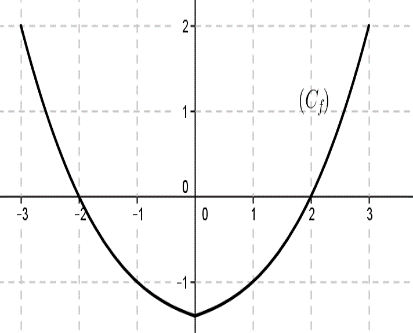 Déterminer l’ensemble de définitionCompléter le tableau suivant : Comparer   et   puis    et  Que peut-on déduire pour   et   pour tout  Qu’elle la propriété géométrique vérifie par  DéfinitionSoit  une fonction numérique et  son ensemble de définition.On dit que  est une fonction paire si les deux conditions suivantes soient vérifiées : Pour tout  on a  Pour tout   on a   PropriétéLa fonction est dite paire si et seulement si, sa courbe est symétrique par rapport à l’axe des ordonnésFonction impaire Activité  On considère une fonction g définie par sa courbe ci-dessous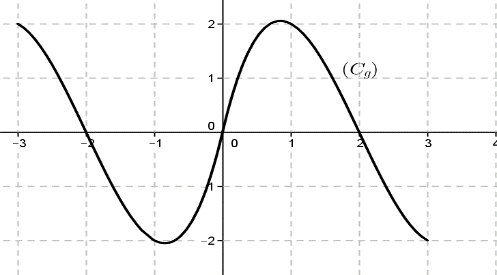 Déterminer  l’ensemble de définitionComparer   et   puis    et  Que peut-on déduire pour   et   pour tout  Qu’elle la propriété géométrique vérifie par  DéfinitionSoit  une fonction numérique et  son ensemble de définition.. On dit que  est une fonction impaire si les deux conditions suivantes soient vérifiées : Pour tout  on a  Pour tout   on a  Propriété La fonction est dite impaire si et seulement si, sa courbe est symétrique par rapport à l’origine du repère.ExemplesSoit f une fonction définie par :  ;  Pour tout  on a Pour tout  ;  Donc la fonction  est une fonction paire.Soit   une fonction définie par :  ;     Pour tout  on a Pour tout  ;  ; Donc la fonction  est une fonction impaire.Application Etudier la parité des fonctions suivantes :Variations d’une fonction numériqueSoit  une fonction numérique définie par la courbe ci-dessous :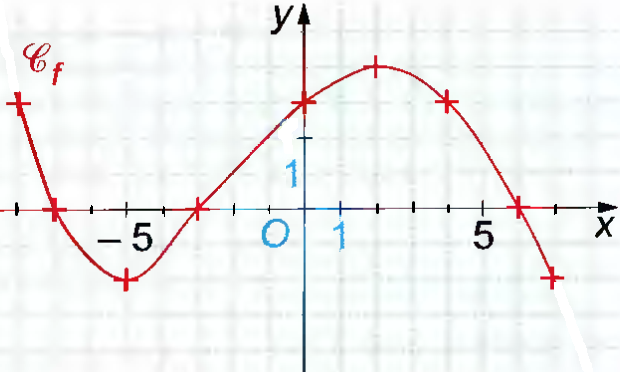 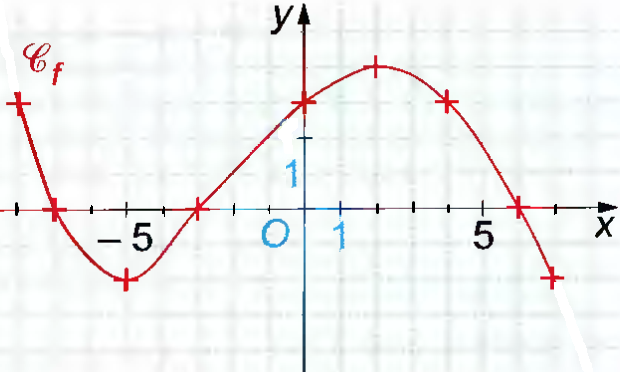 Déterminer  l’ensemble de définitionComment se comporte    dans l’intervalle . Comment se comporte  dans l’intervalle  .Comment se comporte  dans l’intervalle  .Compléter le tableau suivant 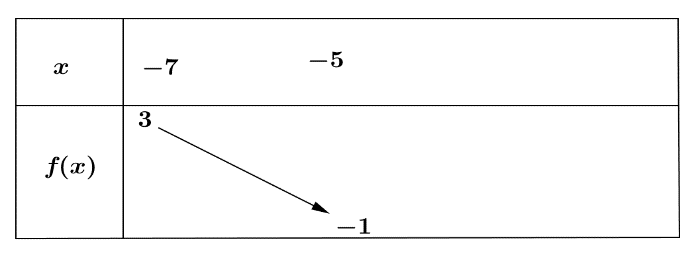 Ce tableau s’appelle tableau de variation de la fonction  Propriété Soit f une fonction définie sur I et soient  et  deux nombres réels dans ISi  et   alors on dit que la fonction est strictement croissante sur ISi  et  alors on dit que la fonction   est strictement décroissante sur I.Si  et alors on dit que la fonction  est constante sur I.On dit que  est strictement monotonie sur I, si et seulement si,  est strictement croissante ou strictement décroissante sur I.Soit  une fonction définie sur   par  Etudier la parité de  pour tout  de .Etudier la monotonie de  sur .Etudier la monotonie de  sur .Dresser le tableau de variation sur Taux de variation Définition Soit  une fonction définie sur I.Soient  et  deux nombres réels distincts de I.Le nombre réel   tel que  s’appelle taux de variations de la fonction   entre a et b.PropriétéSoit  une fonction numérique définie sur I et  son taux de variations.  Si  alors la fonction  est strictement croissante sur I.Si   alors la fonction  est strictement décroissante sur I.Si alors la fonction  est constante sur I.Exemple Soit une fonction définie par   Soient  et  deux nombres réels distincts de On a      Donc  Or on a par conséquent  Donc la fonction  est strictement croissante sur Soit  une fonction numérique définie sur  par  Montrer que le taux de variations  pour tous  et  distincts de  est Etudier la monotonie de la fonction  sur chacun des intervalles suivants  et Dresser le tableau de variation sur .Monotonie et parité d’une fonction PropriétéSoit une fonction numérique et  son ensemble de définition symétrique par rapport à 0 et soit I un intervalle de  et J son symétrique par rapport à 0Si  est paire : Si  est croissante sur I alors est décroissante sur JSi est décroissante sur I alors est croissante sur J.Si est impaire.La fonction  garde le même sens de variations sur I et sur J.Le tableau présente les variations d’une fonction  Déterminer  l’ensemble de définition de la fonction .Compléter le tableau si  est paire.Compléter le tableau si  est impaire.Maximum et minimum d’une fonction Définition Soit  une fonction définie sur I et soit  un élément de I.On dit  est un minimum (une valeur minimale) de  sur I si pour tout  de I on a . On dit  est un maximum (une valeur maximale) de  sur I si pour tout  de I on a On dit que  est un extremum de  sur I si  est une valeur maximale ou une valeur minimale de sur I.Soit une fonction définie par  Montrer que 2 est le minimum de  sur Montrer que -2 est le maximum de  sur Résolution graphique des équations et des inéquationsPropriété : Soient  et  deux  fonctions numériques et et ses courbes respectives dans un repère orthonormé et .Les solutions de l’équation  sont les abscisses des points d’intersection de avec la droite de l’équation  .L’ensemble de solutions de l’inéquation (respectivement ) est les intervalles (ou union des intervalles) dans lesquels  situe au-dessus (respectivement au-dessous) de la droite d’équation .Les solutions de l’équation  sont les abscisses de points d’intersection de et L’ensemble de solutions de l’inéquation (respectivement ) est les intervalles (ou union des intervalles) dans lesquels  situe au-dessus (respectivement au-dessous) de .Soient  et  deux fonctions définies sur  la figure suivante illustre ses courbes :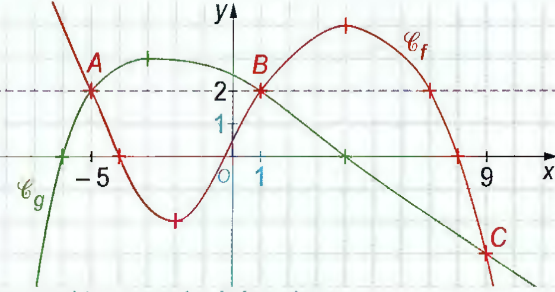 Résoudre graphiquement : Parabole et HyperboleParabole : Fonction    Activité 1) Soit  une fonction définie sur  par  et sa courbe dans un repère orthonormé.Etudier la parité de la fonction . Déduire la propriété géométrique de Etudier la monotonie sur  puis déduire la monotonie sur  .Dresser le tableau de variation sur  Construire la courbe de la fonction  dans un repère orthonormé. Refaire les mêmes questions pour la fonction g qui est définie par  DéfinitionSoit .La courbe représentative de la fonction définie par  dans un repère orthonormé s’appelle une parabole de sommet l’origine du repère et l’axe des ordonnés son axe de symétrie.PropriétéSoit .Les variations de la fonction .Si  alors la fonction est croissante sur   et décroissante sur   Si  alors la fonction est croissante sur   et décroissante sur  Le tableau de variations de la fonction est :Soit  une fonction sur définie par  et sa courbe dans un repère orthonormé.Dresser le tableau de variation sur  .Donner la nature de  en précisant ses éléments caractéristiques.Construire .Fonction   DéfinitionSoient et  des nombres réels tels que  .La courbe représentative de la fonction définie par  dans un repère orthonormé est une parabole de sommet  et la droite d’équation  son axe de symétrie.Propriété :Soient et  des nombres réels tels que  .Les variations de la fonction .Si  alors la fonction est croissante sur   et décroissante sur   Si  alors la fonction est croissante sur   et décroissante sur  Le tableau de variations de la fonction est :Soit  une fonction définie par .Déterminer la nature de  en Précisant ses éléments caractéristiques.Étudier les variations de la fonction  puis dresser le tableau de variations dans les cas suivants :     &               &           &  Soit  une fonction définie sur  par  et  sa courbe dans un repère orthonormé.Déterminer la nature de en précisant ses éléments caractéristiques.Étudier les variations de  sur  puis dresser le tableau de variations.Construire Dans le repère précédent, construire la courbe de la fonction  qui est définie par . Que remarquez-vous ?Remarque : On peut construire la courbe de la fonction   à partir de la courbe d’une fonction  en utilisant une translation de vecteur .Hyperbole :Fonction    Introduction :On considère la fonction  définie par  et  sa courbe dans un repère orthonormé.L’ensemble de définition  Parité :donc la fonction est impaire donc sa courbe est symétrique par rapport à l’origine du repère.Monotonie :Soient  et  dans  ; On a le taux de variations de  entre  et est  On a pour tous  et de  on a .Donc le signe de T est le signe de Si  ; c’est-à-dire  ; alors  par conséquent  est strictement croissante sur.Si  ; c’est-à-dire  ; alors  par conséquent  est strictement décroissante sur.Tableau de variations :Le tableau de variation de la fonction  est : La représentation graphiqueLa courbe de la fonction  s’appelle une hyperbole de centre O et d’asymptotes les droites d’équations   et  On considère une fonction  définie sur  par  Déterminer la nature de la courbe en précisant ses éléments.Étudier les variations de  sur Dresser le tableau de variations.Construire la courbe de la fonction  dans un repère orthonormé.Refaire les mêmes questions à la fonction g définie sur par  Fonction homographique :  ; Définition Soient  et  des nombres réels  .Si  et  alors toute fonction s’écrit sous forme  ; s’appelle une fonction homographique.Exemple :  est une fonction homographique car  et  Remarque : Si  alors la fonction définie par  est une fonction constante.Forme réduite d’une fonction réduite : Définition : Soit  une fonction homographique.Il existe trois nombre réels  ;  et  tels que  L’écriture  s’appelle forme réduite de la fonction . Exemple : Donc  Donner la forme réduite des fonctions suivantes :              ;                     ;          Propriété : Si une fonction homographique alors Donc le tableau de variations de  est comme suit :Exemple : Dresser le tableau de variation de la fonction  définie par  On Or  donc  est strictement décroissante sur  Donc le tableau de variation de la fonction   est comme suit : Propriété : La courbe de la fonction de la forme  est une hyperbole de centre et d’asymptotes  et . Remarque :On peut construire la courbe de la fonction   à partir de la courbe d’une fonction  en utilisant une translation de vecteur .